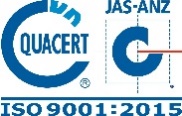 HIỆU TRƯỞNG(đã ký)PGS.TS. Phạm Xuân DươngNgày, thángThời gianĐịa điểm - Nội dungThứ Hai31/810h00Tại phòng Bí thư Đảng uỷ: Bí thư Đảng uỷ, Chủ tịch HĐ Trường tiếp dân.Thứ Hai31/814h00Tại phòng họp 3.1: Hội nghị công bố Quyết định về bổ nhiệm cán bộ.Chủ trì: Hiệu trưởng.Thành phần: BTV ĐU, Chủ tịch HĐT, BGH, CĐ, ĐTN; Lãnh đạo và CB, VC, NLĐ của các đơn vị: P.ĐT, Ban QLDAHH, TT. GDTX; Đại diện lãnh đạo P.TCHC, P.CTSV, VPĐU.Thứ Hai31/815h00Tại phòng họp 3.1: Nghiệm thu CTĐT VB 2 chuyên ngành Xây dựng Công trình thủyThành phần: Các thành viên Hội đồng theo Quyết định số 1474/QĐ-ĐHHHVN-ĐT ngày 26/8/2020. (Khoa Công trình chuẩn bị báo cáo)Thứ Hai31/816h00Tại Trường CĐ VMU: Hội nghị công bố Quyết định bổ nhiệm Phó Hiệu trưởng Trường CĐ VMU.Chủ trì: Hiệu trưởng.Thành phần: BTV ĐU, Chủ tịch HĐT, BGH, CĐ, ĐTN; Lãnh đạo và CB, VC, NLĐ của Trường CĐ VMU; Đại diện lãnh đạo P.TCHC, K.Đ-ĐT, VPĐU.Thứ Ba01/908h00Tại phòng họp 2.1: Họp giao ban Khối nội chính.Chủ trì: Hiệu trưởng.Thành phần: Thủ trưởng các Phòng: KHTC, TTr&ĐBCL và các thành viên Khối Nội chính.Thứ Tư02/9TOÀN TRƯỜNG NGHỈ LỄ QUỐC KHÁNHThứ Năm03/9Thứ Sáu04/908h00Tại phòng 202 nhà A6: Hội đồng Xét tuyển NCS đợt tháng 8 năm 2020 (Đối với 2 ứng viên thuộc chuyên ngành Tổ chức và Quản lý vận tải, mã số: 9840103)Kính mời: Các thành viên Hội đồng theo QĐ số 1467/QĐ-ĐHHHVN ngày 26/8/2020; Viện ĐTSĐH; Các nhà khoa học, CB, GV K. Kinh tế, K. QT-TC quan tâm tới dự.Thứ Sáu04/916h00Tại phòng khách: Họp giao ban Bí thư ĐU- Chủ tịch HĐ Trường và Hiệu trưởng.Thứ Bảy05/9Chủ Nhật06/907h15Tại tầng 2 nhà A4: Thi sát hạch tiếng Anh cho sinh viên hệ chất lượng cao và lớp chọn của Viện ĐT CLC.(Cán bộ coi thi có mặt đúng giờ tại Phòng 206 - A4 để nhận nhiệm vụ).